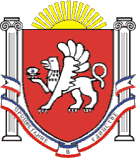 РЕСПУБЛИКА КРЫМНИЖНЕГОРСКИЙ РАЙОННОВОГРИГОРЬЕВСКОЕ СЕЛЬСКОЕ ПОСЕЛЕНИЕ АДМИНИСТРАЦИЯ НОВОГРИГОРЬЕВСКОГО СЕЛЬСКОГО ПОСЕЛЕНИЯПОСТАНОВЛЕНИЕот 28.12.2021 г.                                                                                                 №217с. НовогригорьевкаО внесении изменений в постановление администрации Новогригорьевского сельского поселения №210 от 30.11.2021г. «О признании утратившими силу постановлений администрации Новогригорьевского сельского поселения».Рассмотрев экспертное заключение Министерства юстиции Республики Крым от 17.12.2021 года на постановление Администрации Новогригорьевского сельского поселения Нижнегорского района Республики Крым от 30.11.2021 года № 201 «О признании утратившими силу постановлений администрации Новогригорьевского сельского поселения». администрация Новогригорьевского сельского поселения ПОСТАНОВЛЯЕТ:1. Внести в постановление администрации Новогригорьевского сельского поселения №210 от 30.11.2021г. «О признании утратившими силу постановлений администрации Новогригорьевского сельского поселения»следующие изменения:1.1. Пункт 2 постановления изложить в следующей редакции: «2.Постановление вступает в силу с 01.01.2022»2. Настоящее постановление разместить на информационной доске  администрации Новогригорьевского сельского поселения по адресу: с.Новогригорьевка, ул.Мичурина, 59, а также на официальном сайте администрации Новогригорьевского сельского поселения Нижнегорского района Республики Крым http://novogrigor-adm91.ru /  3. Контроль за исполнением данного постановления оставляю за собой.Председатель НовогригорьевскогоСельского совета-глава администрацииНовогригорьевского сельского поселения                              Данилин А.М.